Darrell W. Nelson Excellence in Graduate Student Advising AwardCollege of Agricultural Sciences and Natural ResourcesNomination Cover FormInstructions: Please submit electronically in PDF or Word format a completed nomination cover form with supporting materials to: casnr@unl.edu Due: 5 pm, Monday, March 22, 2021Supporting materials:A letter of nomination, no more than three pages;Three letters of endorsement written by graduates of the nominee or active graduate students;One letter from a peer graduate faculty member (if nomination is prepared by a faculty peer,this item can be omitted);Candidate's resume or curriculum vita - limited to 10 pages. Please see the attached guidelines for eligibility detailsNominee's name:         Nominee's full address:         Telephone number:        				Email:         Unit:        Nominator’s Name:        Nominator’s full address:         Telephone number:                              	Email:        Nominator’s relationship to nominee (e.g., advisor, unit administrator, etc.):Signature (insert signature image)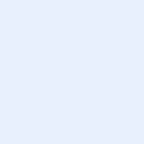 